Jeux sérieuxConcevoir des groupes de 4 étudiants,Chaque étudiant conçoit son propre questionnaire sur son compte google. Si une personne n’a pas de compte et ne souhaite pas en créer un, elle travaille avec une personne du groupe qui possède un compte.Á l’issue des 40 minutes, le groupe compare et analyses les productions de chacun et sélectionne celui qui sera soumis au formateur et/ou aux autres groupes. Les ressources bureautiques sont en fin de chapitreContexte professionnelLes personnes qui le souhaitent ont la possibilité d’avoir une carte de fidélité auprès du bar/restaurant. Cette option a permis de collecter les coordonnées des clients, dont l’adresse mél. M. Solliet s’interroge sur l’image de l’entreprise auprès de sa clientèle. Il vous demande de réaliser un questionnaire de satisfaction qui sera administré par internet. La société possède un compte Microsoft, il vous demande de réaliser ce travail à partir de Microsft Forms. Travail à faire1. Activez votre compte OneDrive ou Microsoft Forms.2. Activez le module de gestion des documents et créer l’enquête Excel de satisfaction à partir des informations qui vous sont remise dans le document 1.3. Sauvegardez le formulaire sous le nom : Enquête satisfaction Solliet. 4. Envoyez le formulaire aux trois autres membres du groupe à leur adresse mél personnelle. 5. Chaque membre du groupe doit ouvrir son mél personnel et répondre au questionnaire de satisfaction. 6. Fermez puis ouvrir votre formulaire OneDrive.7. Activez le tableau de dépouillement du formulaire.8. Imprimez le formulaire. Doc.   Critères de satisfactionLes questions devront porter sur les éléments suivants :la qualité de l’accueil et notamment : des locaux, de la décoration, du confort, de l’ambiance musicale. Chaque élément sera évalué par une échelle qui ira de : très bien à très insuffisant. Monsieur Solliet préconise d’utiliser une question de type choix.le choix de bières est-il suffisant, la réponse sera oui ou non.la note de satisfaction globale sur une échelle de 1 à 5.la date de la dernière visite dans notre bar/restaurant.Mission 2 – Créer et administrer un formulaire avec MS FormsMission 2 – Créer et administrer un formulaire avec MS FormsMission 2 – Créer et administrer un formulaire avec MS Forms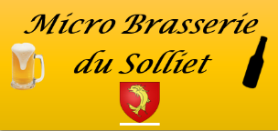 Durée : 40’ou 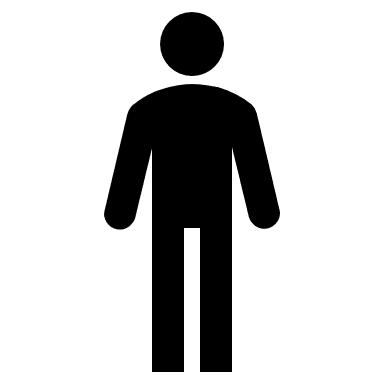 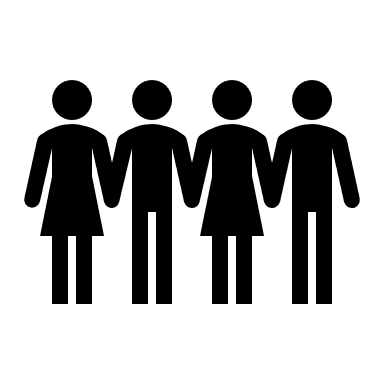 Source